NAMN EFTERNAMN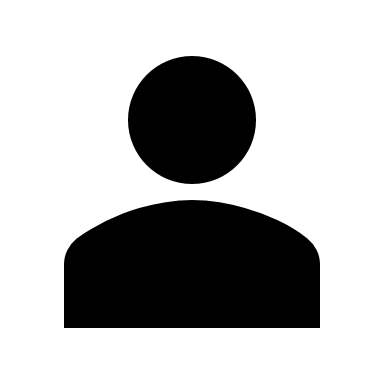 				PERSONNUMMER				ADRESS				TELEFONNUMMER				E-POSTADRESSPRESENTATION & MÅLSÄTTNING
Förklara kortfattat vem du är och berätta kort om din målsättning i karriären eller kanske en målsättning med något du vill uppnå om du får tjänsten du söker.ARBETSLIVSERFARENHET
Berätta om tidigare tjänster som är relevanta för den här tjänsten.UTBILDNING
Berätta om din utbildning och kurser du gått REFERENSER
Referenser lämnas vid 